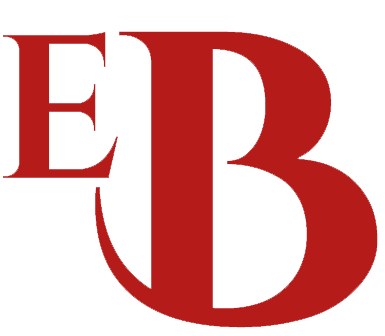 Suor Angelica, il mio debutto 

4, 7, 13, 16, 20, 23 ottobre| Wiener StaatsoperOgni debutto porta con sé un carico di emozioni che includono la scoperta del libretto, l’approfondimento dello spartito e, per noi cantanti, soprattutto lo studio del personaggio. Ogni volta si ripresentano le stesse emozioni, la stessa eccitazione. Però, credetemi, cantare per la prima volta come Suor Angelica in un teatro e in una città che amo - la Wiener Staatsoper e Vienna - e in un momento speciale della mia carriera, mi sta turbando e rendendo felice più del solito. Conosco quest’opera da non molti anni, ho capito subito che avrebbe fatto parte del mio repertorio e che mi sarei dedicata a questa “sorella” preferita di Puccini con zelo professionale e amore di musicista. Non avevo previsto che il libretto di Suor Angelica – perfetto, firmato da Giovacchino Forzano - e soprattutto la musica di Puccini avrebbero anche toccato nel profondo le corde più intime della mia femminilità. Suor Angelica è l’opera del miracolo, della maternità negata, del dolore più atroce, dell’elevazione spirituale, del moralismo ma anche della sorellanza, è un‘opera che parla ai cuori d’oggi con una capacità straordinaria. Sono impaziente di portarla in scena, di immergermi in questo universo solo femminile che ci dice di Puccini molto di più che alcune sue vicende biografiche.Sarò in scena dal 4 al 23 ottobre, se potete organizzatevi per assistere ad una delle sei recite!